Порядок надання домедичної допомоги постраждалим при перегріванні1. Цей Порядок визначає механізм надання домедичної допомоги постраждалим при перегріванні не медичними працівниками.2. У цьому Порядку термін «перегрівання» вживається у такому значенні — це патологічний стан організму, що виникає внаслідок порушення терморегуляції та/або дії зовнішнього тепла.Інші терміни вживаються у значеннях, наведених в Основах законодавства України про охорону здоров’я та інших нормативно-правових актах у сфері охорони здоров’я.3. При дії високих температур зовнішнього середовища у постраждалих можуть виникнути: теплові судоми, теплове перевтомлення, тепловий удар.4. При перегріванні слід розрізняти такі ознаки:1) теплові судоми — болісні скорочення м’язів (найчастіше в області гомілок або м’язів передньої черевної стінки);2) теплове перевтомлення — нормальна або підвищена температура тіла, прохолодна, волога, бліда або почервоніла шкіра, головний біль, нудота, запаморочення або слабкість;3) тепловий удар: висока температура тіла, іноді досягає 41°C, червона, гаряча суха шкіра, роздратованість, втрата свідомості, прискорене поверхневе дихання.5. Послідовність дій при наданні домедичної допомоги постраждалим при перегріванні не медичними працівниками:1) при теплових судомах:а) перемістити постраждалого в прохолодне місце;б) дати постраждалому випити прохолодної води;в) при можливості обережно промасажувати м’язи на місці судом;2) при тепловому перевтомленні і тепловому ударі:а) перемістити постраждалого в прохолодне місце;б) дати постраждалому випити прохолодної води;в) розстебнути одяг постраждалого;г) розмістити вологі, прохолодні компреси в області великих судин (бокова поверхня шиї, підпахвинні ділянки) та на лобі;ґ) з метою загального охолодження можна використати вентилятори, обтирання постраждалого прохолодними компресами. Не слід охолоджувати постраждалого повністю, зануривши його у воду;3) забезпечити постійний нагляд за постраждалим до приїзду бригади екстреної (швидкої) медичної допомоги;4) при погіршенні стану постраждалого до приїзду бригади екстреної (швидкої) медичної допомоги повторно зателефонувати диспетчеру екстреної медичної допомоги.Примітка. Наведено згідно з наказом МОЗ України «Про затвердження порядків надання домедичної допомоги особам при невідкладних станах» від 16.06.2014 № 398.__________________________________	____________	_____________________(посада керівника підрозділу (організації) — розробника)	(підпис)	(прізвище, ініціали)Погоджено:Головний інженер з охорони праціта техніки безпеки 						_____________   	О. В. КозачокНачальник юридичного відділу				_____________		В. Г. Шамрай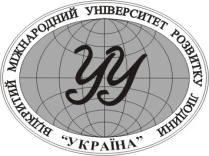 ВІДКРИТИЙ МІЖНАРОДНИЙ УНІВЕРСИТЕТРОЗВИТКУ ЛЮДИНИ "УКРАЇНА"ЗАТВЕРДЖЕНОнаказом Відкритого міжнародного університету розвитку людини «Україна» № ____ від «___»__________ 20__ рокуПрезидент Університету___________________ П. М. Таланчук